Jurupa Valley High School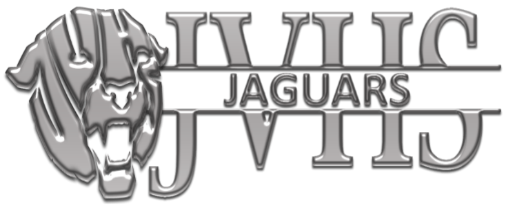 2019-2020 Bell Schedule         Regular Day ScheduleFinal Exam ScheduleFirst Semester:  12/18/19 (1, 3, 5) & 12/19/19 (2, 4, 6)Second Semester:  5/27/20 (1, 3, 5) & 5/28/20 (2, 4, 6)Rally ScheduleDates: TBDLate Start ScheduleLate Start DatesProm Early Release ScheduleDate of Prom: TBD0 Period6:06 - 7:00 (54)Breakfast7:00 - 7:09 (9)1st Period7:15 - 8:09 (54)2nd Period8:15 - 9:09 (54)Advisory9:15 - 9:37 (22)3rd Period9:43 - 10:37 (54)4th Period10:43 - 11:37 (54)Lunch11:39 - 12:09 (30)5th Period12:15 - 1:09 (54)6th Period1:15 - 2:09 (54)7th Period2:15 - 3:09 (54)Breakfast7:00 - 7:09 (9)1st Block: Periods 1/27:15 - 8:50 (95)2nd Block: Periods 3/49:05 - 10:40 (95)3rd Block: Periods 5/610:55 - 12:30 (95)Breakfast7:00 - 7:09 (9)1st Period7:15 - 7:58 (43)2nd Period8:04 - 8:47 (43)3rd Period8:53 - 9:36 (43)Advisory (A-Rally)Advisory (B-Class)9:42 - 10:23 (41)Passing10:23 - 10:29 (6)Advisory (B-Rally)Advisory (A-Class)10:29 - 11:10 (41)4th Period11:16 - 11:59 (43)Lunch12:01 - 12:31 (30)5th Period12:37 - 1:20 (43)6th Period1:26 - 2:09 (43)0 Period6:49 - 7:30 (41)Breakfast8:45 - 8:54 (9)1st Period9:00 - 9:41 (41)2nd Period9:47 - 10:29 (42)Advisory     NONE3rd Period10:35 - 11:16 (41)4th Period11:22 - 12:03 (41)Lunch12:05 - 12:35 (30)5th Period12:41 - 1:22 (41)6th Period1:28 - 2:09 (41)7th Period2:15 - 2:56 (41)AugustFirst Day of School, 8/7:9th grade arrival = 7:15am10th - 12th grade arrival = 9:00am8/15, 8/22, 8/29September9/5, 9/12, 9/19, 9/26October10/3, 10/10, 10/17, 10/24, 10/31November11/7, 11/14, 11/21December12/5, 12/12January1/16, 1/23, 1/30February2/6, 2/13, 2/20, 2/27March3/5, 3/12, 3/19April4/2, 4/9, 4/16, 4/23, 4/30May5/7, 5/14, 5/21Breakfast7:00 - 7:09 (9)1st Period7:15 - 8:00 (45)2nd Period8:05 - 8:50 (45)3rd Period8:55 - 9:40 (45)4th Period9:45 - 10:30 (45)Lunch10:30 - 10:50 (20)5th Period10:55 - 11:40 (45)6th Period11:45 - 12:30 (45)